Детское экспериментирование – путь к познанию окружающего мира.Эксперименты вызывают у ребенка интерес к исследованию природы, развивает мыслительные операции (анализ, синтез, классификацию, обобщение и др.)Предлагаем Вам  интересные опыты и эксперименты, которые можно сделать с ребенком дома!При экспериментировании нужно соблюдать некоторые правила:
1.Установите цель эксперимента( для чего мы проводим опыт)
2.Подберите материалы (список всего необходимого для проведения
опыта)
3.Обсудите процесс (поэтапные инструкции по проведению
эксперимента)
4.Подведите итоги (точное описание ожидаемого результата)
5.Объясните почему? Доступными для ребёнка словами.
Помните!
При проведении эксперимента главное – безопасность вас и вашего ребёнка.
Несколько несложных опытов для детей дошкольного возраста«Пламя загрязняет воздух».Зажгите свечу. Горит пламя. Может ли она загрязнить воздух? Подержите над пламенем свечи на расстоянии (1-2 см.) стекло или фарфоровую чашку. Через некоторое время вы увидите, что этот предмет снизу почернел – покрылся слоем копоти.«Растения пьют воду».Поставьте букет цветов в подкрашенную воду. Через некоторое время стебли цветов также окрасятся.Вывод: растения пьют воду.«Песок хорошо пропускает воду, а глина плохо»Возьмите 2 одинаковые воронки и поставьте на стаканы.В каждую воронку положите немного ваты. В одну воронку до половины насыпьте песок, а в другую положите истолченную глину. Налейте в обе воронки доверху воду. Наблюдайте. Песок хорошо пропускает воду, а глина плохо. Песок – сыпучее вещество. Глина состоит из мелких частичек, сильно скрепленных между собой.«Гибкая вода»
В предыдущих опытах вы с помощью статического электричества отделяли перец от соли. Из этого опыта вы узнаете, как статическое электричество действует на обыкновенную воду.
Нам понадобятся:
- водопроводный кран и раковина
- воздушный шарик
- шерстяной свитер
Подготовка:
Для проведения опыта выберите место, где у вас будет доступ к водопроводу. Кухня прекрасно подойдет.
Начинаем научное волшебство!
1. Объявите зрителям: "Сейчас вы увидите, как мое волшебство будет управлять водой".
2. Откройте кран, чтобы вода текла тонкой струйкой.
3. Скажите волшебные слова, призывая струю воды двигаться. Ничего не изменится; тогда извинитесь и объясните зрителям, что вам придется воспользоваться помощью своего волшебного шарика и волшебного свитера.
4. Надуйте шарик и завяжите его. Потрите шариком о свитер.
5. Снова произнесите волшебные слова, а затем поднесите шарик к струйке воды. Что будет происходить?
Результат:
Струя воды отклонится в сторону шарика..
«Спрятанная картина»
Цель: узнать, как маскируются животные.
Материалы: светло-желтый мелок, белая бумага, красная прозрачная
папка из пластика.
Процесс:
Желтым мелком нарисовать птичку на белой бумаге
Накрыть картинку красным прозрачным пластиком.
Итоги: Желтая птичка исчезла
Почему? Красный цвет - не чистый, он содержит в себе желтый,
который сливается с цветом картинки. Животные часто имеют окраску,
сливающуюся с цветом окружающего пейзажа, что помогает им
спрятаться от хищников.
«Мыльные пузыри»
Цель: Сделать раствор для мыльных пузырей.
Материалы: жидкость для мытья посуды, чашка, соломинка.
Процесс:
Наполовину наполните чашку жидким мылом.
Доверху налейте чашку водой и размешайте.
Окуните соломинку в мыльный раствор.
Осторожно подуйте в соломинку
Итоги: У вас должны получиться мыльные пузыри.
Почему? Молекулы мыла и воды соединяются, образуя структуру, напоминающую гармошку. Это позволяет мыльному раствору растягиваться в тонкий слой.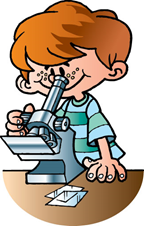 « Делаем творог»
Бабушки, которым более 50 лет, хорошо помнят, как сами делали творог своим детям. Вы можете показать этот процесс и ребенку.
Подогрейте молоко, влив в него немного сока лимона (можно использовать и хлористый кальций). Покажите детям, как молоко сразу же свернулось большими хлопьями, а поверх него находится сыворотка.
Слейте полученную массу сквозь несколько слоев марли и оставьте на 2-3 часа.У вас получился прекрасный творог. Полейте его сиропом и предложите ребенку на ужин. Уверены, даже те дети, которые не любят этот молочный продукт, не смогут отказаться от деликатеса, приготовленного с их собственным участием.Экспериментируйте с детьми – это очень интересно!